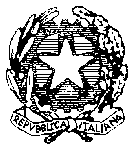 Ministero dell’istruzione dell’università e della ricerca Ufficio Scolastico Regionale per la CampaniaAMBITO TERRITORIALE  NAPOLID.D.  prot. n°4264 													Napoli, 14.09.2015Uff. Reclutamento A.T.A. IL DIRIGENTEVISTO  il D.D.  prot. AOOUSPNA. N°3339 del 10.08.2015 con il quale sono state approvate, in via definitiva, le graduatorie provinciali permanenti dei concorso per soli titoli relative ai profili professionali del  personale a.t.a. della scuola;PRESO ATTO che nella redazione delle graduatorie definitive occorre procedere alla rettifica delle posizioni dei sotto elencati candidati per riscontrati errori materiali e/o omissioni di valutazione;D I S P O N EArt. 1)	A parziale rettifica del proprio provvedimento di approvazione delle graduatorie definitive provinciali permanenti dei concorsi relativi ai profili professionali ATA , si apportano le seguenti modifiche: COLLABORATORI SCOLASTICIPer effetto della legge sulla privacy questa copia di decreto non contiene alcuni dati personali e sensibili che concorrono alla costituzione della stessa. Agli stessi dati gli interessati o controinteressati potranno eventualmente accedere secondo le modalità previste dalla legge sulla trasparenza degli atti amministrativi.Avverso il presente decreto di rettifica è ammesso ricorso giurisdizionale al T A R  ovvero ricorso straordinario al Capo dello Stato, per i soli vizi di legittimità, nel termine rispettivamente di 60 e 120 giorni dalla data di pubblicazione.IL DIRIGENTEF.to  Maria Teresa DE LISAAi Dirigenti Scolastici – LORO SEDIAlle OO.SS. – LORO SEDIAll’Albo - SEDECOGNOME E NOMENASCITAPUNT. PREC.TITOLI CULTURALITITOLI SERVTOTALEPREF.RIS.DA POSTOA POSTOPREC. L.104GALLO ANNA27/05/195725,85+ 7,5933,44omissis499372 bisFERRAIOLI COSIMO15/03/1986N.I.3,5012,0015,50omissis925 bisBELATO DAVIDE27/12/197514,70+3,1517,85omissis949831 bisCHIMENZ LUIGI21/07/1959N.I.2,0016,6018,60omissis799 BISDE VIVO FRANCESCO15/11/196520,280,3520,63Omissis723706 bisPASSARO ANTONIETTA24/09/1960omissisNAPOLETANO SALVATORE13/02/1970omissisBOTTONE TOMMASO12/11/196212,10+0,4512,55omissisomissis992987 bisMASI VINCENZO20/07/197253,60-5,5048,10omissis37 bis